* Describa aquí todas las actividades de supervisión y control planificadas, teniendo en cuenta los informes de Interventorías, Convenios, Operadores o prestadores del servicio e informes de visitas administrativas y de campo, Estados financieros e Indicadores. Nombre: DIANA MARCELA PERDOMO BELTRÁN	Cargo: Profesional Universitario	Firma: 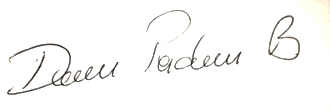 Nombre: LIGIA PARDO_ ______		No. de Contrato: 291  Firma: ______________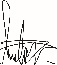 Nombre: DIEGO ALBERTO PRADA ZONA                No. De contrato:112      Firma:  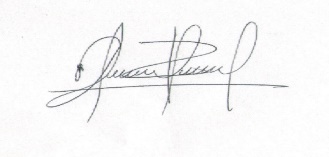 Nombre: JUAN CAMILO MONTENEGRO     No de contrato: 062      firma: 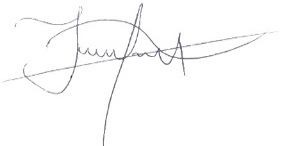 DATOS DEL INFORMEServicio :              Disposición Final                       Hospitalarios                 X         Recolección, Barrido y Limpieza – ASE # _5_concesionario Área Limpia D.C. S.A.S. E.S.P.Período de análisis: MARZO 2020DESARROLLO DEL INFORMEEl presente informe consolida la información y las evidencias de las actividades realizadas en el periodo del mes de marzo 2020, y de acuerdo con las actividades programadas en el plan de supervisión en el Área de Servicio Exclusivo-ASE 5, la cual comprende la localidad de Suba.RECOLECCIÓN Y TRANSPORTE Para el mes de marzo el concesionario Área Limpia D.C. S.A.S. E.S.P. reportó un total de 26.715,15 toneladas de residuos recolectados, transportados y dispuestos, en todos los servicios.De igual manera, y de acuerdo con el informe presentado por el concesionario para este mismo mes, a través del radicado UAESP 20207000138442 del 24/04/2020, se presenta el siguiente comparativo del comportamiento de las toneladas entre los meses de febrero y marzo de 2020:Tabla 1: Resumen toneladas reportadas por Área Limpia en los meses de febrero y marzo 2020.Fuente: Informe Área Limpia marzo 2020.De acuerdo con la tabla anterior, se presentan las toneladas por cada uno de los componentes del servicio de aseo. De igual manera, es importante mencionar que se observa una disminución en la producción de residuos en el mes de marzo con respecto al mes inmediatamente anterior, lo cual puede obedecer al simulacro de aislamiento establecido a través del Decreto 090 de 2020, "Por el cual se adoptan medidas transitorias pare garantizar el orden público en el Distrito Capital, con ocasión de la declaratoria de calamidad pública efectuada mediante Decreto Distrital 087 del 2020".SIGABDe acuerdo con las medidas adoptadas a través del Decreto 090 de 2020, "Por el cual se adoptan medidas transitorias pare garantizar el orden público en el Distrito Capital, con ocasión de la declaratoria de calamidad pública efectuada mediante Decreto Distrital 087 del 2020", y el Decreto Distrital 091 de 2020, “Por medio del cual semodifica el Decreto 90 de 2020 y se toman otras disposiciones.”, se adelanta para el mes de marzo seguimiento a través del Sistema de Información para la Gestión de Aseo en Bogotá-SIGAB.Es así que para este periodo, se realizó seguimiento en el Área de Servicio Exclusivo-ASE 5, a la ruta 2051 el día 31 de marzo de 2020 asignada al sector de los Almendros de la localidad de Suba en horario de la mañana con la frecuencia martes, jueves y sábado. Tabla 2: Cumplimiento ruta 2051 en el ASE 5Fuente: SIGAB usuario diana.perdomoDe acuerdo con el reporte de cumplimiento de ruta, el servicio de recolección se prestó dentro del horario planificado y sin novedades, tal como se observa en el trazado de la microrruta que se presenta en la siguiente imagen: Imagen 1: Recorrido de la microrruta 2051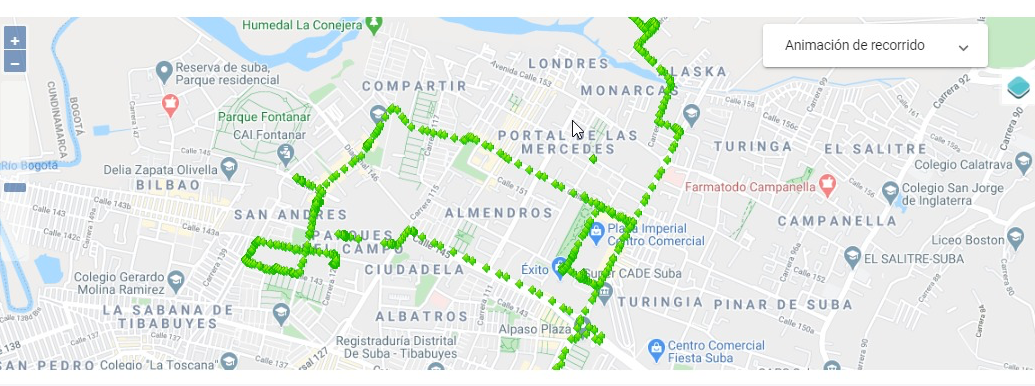 Fuente: SIGAB usuario diana.perdomoDe acuerdo con lo anterior, no se presenta ninguna novedad en la prestación del servicio.Conclusiones de la Interventoría. De acuerdo con las conclusiones presentadas en el informe de la interventoría del servicio de aseo Consorcio Proyección Capital, para el mes de marzo 2020, se resaltan los siguientes aspectos: El Concesionario ha dado respuesta a los hallazgos reportados por la Interventoría mediante la Matriz Interactiva para el mes de marzo de 2020 dentro de los plazos establecidos.En las verificaciones de campo realizadas por la Interventoría no se evidenciaron incumplimientos en la frecuencia y horario de la prestación del servicio de recolección y transporte. Las principales deficiencias identificadas en la zona urbana se relacionan con el pulimiento al realizar la actividad de recolección; específicamente en los barrios Toscana, San Pedro, Suba Centro, Bilbao, Tuna Baja y Britalia.No obstante, la última conclusión presentada por la interventoría en su informe mensual, estas novedades fueron subsanadas por el concesionario, toda vez que no se generaron Solicitudes de Acción Correctiva en el mes de marzo relacionadas con el servicio de recolección y transporte en el ASE 5. PODA DE ÁRBOLES:Para el mes de marzo 2020 el concesionario Área Limpia intervino un total 2.220 individuos arbóreos, intervenciones que correspondieron al cronograma establecido en el Plan de Podas con concepto técnico SSFFS 17937 de 2018 y una priorización de otras intervenciones, distribuidos de la siguiente manera: Tabla 3: Reporte poda de árboles marzo 2020Fuente: Información retomada del informe de Área Limpia mes de marzo 2020.Adicionalmente, se intervinieron dos (2) individuos por acta de emergencia de la Secretaría Distrital de Ambiente y eventos SIRES.Por otro lado, para el mes de marzo de 2020 el concesionario contaba con una proyección de 3.055 árboles intervenidos y la ejecución final fue de 2.220 individuos, dejando una  diferencia de 835 árboles de individuos sin intervenir para este mes. Esto se presentó, porque el prestador Área Limpia DC S.A.S.E.S.P informa que priorizaron el arbolado en riesgo, dando cumplimiento a los acuerdos realizados en la reunión entre concesionario, UAESP y SDA, en el marco de la intervención de emergencias del arbolado atendiendo instrucción de la Alcaldía Mayor con respecto a la priorización el arbolado con riesgo de volcamiento. No obstante, para el mes de marzo el concesionario aún no contaba con la información por parte de la SDA en formato shape de los árboles en riesgo de caída. Así las cosas, de acuerdo con la experticia y criterio técnico de los ingenieros forestales de Área Limpia, se procedió a priorizar los árboles evaluados y marcados en las rutas del plan de podas, con el objetivo de intervenir los árboles con altura excesiva, especies susceptibles de volcamiento con características concomitantes de riesgo; tales como inclinación o ramas pendulares considerando la ubicación en zonas transitadas.Adicionalmente, el concesionario no intervino árboles que fueron podados por terceros de manera anti técnica en el periodo comprendido desde la marcación hasta la fecha de intervención y árboles con deterioro sanitario severo.A continuación, se presenta el consolidado de los individuos arbóreos intervenidos desde el 2018 hasta marzo de 2020.Tabla 4: consolidado de los individuos arbóreos intervenidos desde el 2018 hasta marzo de 2020Fuente: Informe Técnico Operativo de Área Limpia S.A.S.E.S.PRevisión de la base de datos UAESP De acuerdo con la revisión adelantada por la Unidad Administrativa Especial de Servicios Públicos UAESP, se requirió al concesionario Área Limpia, con radica UAESP 20202000070291 del 08/05/2020, que adelante una priorización en la intervención del arbolado solicitado por la SDA a través de conceptos técnicos y/o comunicaciones, las cuales se presentan nuevamente a continuación.Tabla 5: consolidado revisión base de datos poda de árbolesFuente: Información retomada de la base de datos formato CÓDIGO GIR-FM-19V3 y revisasda por Jennifer Romero con contrato No. 107 del 2020.En cuanto a las intervenciones adelantadas por el concesionario de los eventos de emergencia, en la localidad de Suba se presentaron múltiples eventos reportados a través del sistema de procesos de gestión de riesgo y atención de emergencias de Bogotá – SIRE, como árboles caídos y poda de arbolado por emergencia se atendieron los eventos y solicitudes que se relacionan a continuación: Tabla 6: consolidado atención de evento SIRE mes de marzo 2020.Fuente: Informe Técnico Operativo de Área Limpia S.A.S.E.S.PConclusiones de la Interventoría. De acuerdo con el informe presentado por la interventoría y las verificaciones el mes de marzo de 2020 se realizaron de la siguiente manera:Tabla 7: Verificaciones interventoría en el componente de poda de árboles mes de marzo de 2020.Fuente:Informe interventoría marzo 2020De acuerdo con lo anterior, para el mes marzo de 2020 se la interventoría informa que la mayor afectación del componente de poda es la calidad final del producto, los cortes limpios (Tocones) y aplicación del cicatrizante. Sin embargo, esta novedad fue subsanada por el concesionario, toda vez que no iniciaron Solicitudes de Acción Correctiva en el componente de poda de árboles en el mes de marzo.CORTE DE CÉSPED:De acuerdo con el informe presentado por el concesionario para marzo 2020,  se atendió un total de 6.809.601 de metros cuadrados de corte de césped. Se detalla a continuación, las mediciones de corte realizadas en el ASE 5 durante el mes de marzo por tipo de zona verde, en comparación con el mes anterior. Tabla 8: Áreas verdes intervenidas comparativo meses de febrero y marzo de 2020.Fuente: Informe Técnico Operativo de Área Limpia S.A.S.E.S.PEs importante precisar que según la línea base del PGIRS, Decreto 652 de 2018, establece que para la localidad de Suba se tiene un catastro de áreas públicas urbanas susceptibles de corte de césped un máximo de 9.658.662,36 metros cuadrados para ejecución, es decir que el concesionario no sobrepasó el techo de metros cuadrados de césped para este periodo.Durante el mes de marzo se generaron 408,39 Toneladas de residuos vegetales correspondientes a 42 viajes mensuales del servicio corte de césped y 116,79 Toneladas correspondiente a 45 viajes del servicio de poda de árboles. El incremento se debe al inicio de la temporada de lluvias, situación reflejada proporcionalmente en el crecimiento del césped.Conclusiones de la Interventoría. Basados en la programación remitida por el Concesionario para el mes de marzo de 2020, la Interventoría determina una muestra estadística de los sitios a visitar con el fin de realizar la verificación y control de la actividad de corte de césped.Tabla 9: sitios verificados y controlados por la interventoría en la actividad de corte de céspedFuente: Informe Técnico Operativo de Área Limpia S.A.S.E.S.PSegún lo anterior, la interventoría informa que el servicio de corte de césped presenta falencias en cuanto aspectos de calidad final como lo son: Zonas no intervenidas, Intervención incompleta, bordeo, corte irregular y el uso de mallas de seguridad, adicional a los tiempos de ejecución de la programación mensual. Sin embargo, esta novedad fue subsanada por el concesionario, toda vez que no iniciaron Solicitudes de Acción Correctiva en el componente de poda de árboles en el mes de marzo.GESTIÓN SOCIAL:Para el mes de marzo vigencia 2020, desde RBL componente de Gestión Social UAESP, se llevó a cabo actividades encaminadas a dar respuesta a las acciones propias del área. Por lo tanto, a continuación; se realiza una descripción: Acompañamiento a Interventoría y/o prestador de aseo: El día 12 de marzo 2020, se realizó acompañamiento a prestador e interventoría en recorrido de avenida Tabor, para atender solicitud generada por parte de contratista de IDU. Hubo participación de 10 profesionales de las entidades competentes Participación en mesas de trabajo y/o encuentros comunitarios: El día 05 de marzo 2020 hubo participación por parte del componente de gestión social en mesa de  trabajo del  edil Cesar Salamanca en la Localidad de Suba. Participaron 55 personasConclusiones informes Interventoría y concesionario Interventoría:De acuerdo a la información de visitas del mes de marzo 2020 se realizaron 5 visitas a la Localidad de Suba, Al parecer se mantiene el promedio de visitas si se compara con el acumulado entre enero y febrero que es de 11. Las conclusiones y recomendaciones del informe de la Interventoría de ase 1 y ase 5 están iguales, al igual que párrafo posterior al cuadro de actividades verificadas del área urbana. se solicita se aclare la información presentadaConcesionario:Durante el mes de marzo no se generaron acciones con el sector comercial. De acuerdo al informe se debe a la contingencia por  covid 19 Los  proyectos   “comprometido con mi institución”,  “por mi área comercial limpia”, el cual está dirigido a población comercial y educativa respectivamente,  no tuvo  intervenciones durante el mes de marzo en zona urbana aun cuando la  medida de confinamiento inicia después del 18 de marzo. Refieren no hubo intervención debido a la emergencia se sugiere ampliar más la información  del motivo de la ausencia de intervenciones en las primeras dos semanas del mes. De acuerdo a los indicadores de proceso del prestador, se programaron 24 actividades y se cumplieron sin novedad. Por tanto el indicador es satisfactorio. Más sin embargo, es contradictorio con la información cualitativa ya que refieren que un número significativo de las actividades programadas de los proyectos fueron canceladas y no se ejecutaron.El indicador de resultado habla de 19 encuestas aplicadas para toda la población de los proyectos. Se sugiere revisar el porcentaje el cual debe ser del 10 por ciento por grupo de población intervenida, ya que este número de personas no sería un indicador  para definir que si hubo satisfacción de las actividades. (1225 usuarios intervenidos )Se requiere aclarar el numeral 7 de las conclusiones “Durante el mes de marzo se ejecutaron 4 capacitaciones, de las cuales en tres se realizaron las encuestas de satisfacción y encuestas de pre y post a los usuarios. En la capacitación restante no se realizaron las encuestas ya que los usuarios se encuentran molestos por la información brindada por la funcionaria. “SOLICITUDES DE ACCIÓN CORRECTIVAS:De acuerdo con las obligaciones de la interventoría Proyección Capital y retomando la gestión de la matriz interactiva, para el mes de marzo se presentan los siguientes hallazgos para el ASE 5: Tabla 10: Resumen gestión matriz interactiva.Fuente: Información tomada del informe de Proyección Capital marzo 2020.*Gestionado, es el estado cuando el concesionario de aseo emite respuesta al hallazgo pero no ha sido revisado y aprobado por la interventoría.**Prorroga: Cuando el concesionario de aseo solicita a la interventoría ampliar el plazo para resolver el hallazgo por su complejidad.*** Cerrado: estado del hallazgo cuando la interventoría revisó y aprobó la respuesta emitida por el concesionario de aseo Así las cosas, y de acuerdo con la gestión de la matriz interactiva la Interventoría en el mes de marzo, la Interventoría se inició cinco (5) Solicitudes de a Acción Correctiva hacia el concesionario Área Limpia D.C. S.A.S. E.S.P., relacionadas con: SAC 59, relacionada con las Pruebas SIGAB 2.0, iniciada con radicado UAESP 20207000090152 del 02/03/2020.SAC 60, relacionada con el mantenimiento de contenedores, iniciada con radicado UAESP 202070000105142 del 09/03/2020.SAC 61, relacionada con el lavado de contenedores, iniciada con radicado UAESP 20207000105112 del 09/03/2020.SAC 62, relacionada con incumplimiento compromisos SIGAB 2.0.SAC 63, relacionada con Entregas de Información SIGAB iniciada con radicado UAESP 20207000090152 del 02/03/2020.Sin embargo, a continuación, se presentan las SAC que continúan en seguimiento en el mes de marzo:Tabla 11: Resumen SAC gestionadas mes de marzo 2020.Fuente: Información tomada del informe de Proyección Capital marzo 2020Por otro lado, y teniendo en encuenta el seguimiento a las SAC en el mes de febrero, se hace un alcance a las siguientes SAC que fueron cerradas en meses anteriores: Fuente: Información tomada de los informes de Proyección CapitalAPROBACIÓN DEL SUBDIRECTOR (A)Fecha de aprobación: HERMES HUMBERTO FORERO MORENO Firma __________________________